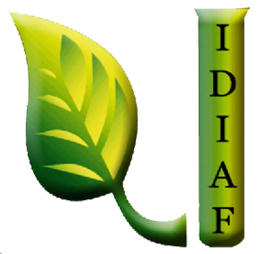 Licitaciones Restringidas del IDIAFDurante Octubre  2023 no se realizó ningún proceso de compras bajo esta modalidad.